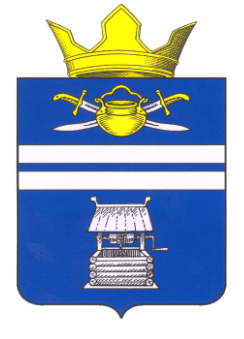 ВОЛГОГРАДСКАЯ ОБЛАСТЬКОТЕЛЬНИКОВСКИЙ МУНИЦИПАЛЬНЫЙ РАЙОНСОВЕТ НАРОДНЫХ ДЕПУТАТОВЧИЛЕКОВСКОГО СЕЛЬСКОГО ПОСЕЛЕНИЯРЕШЕНИЕ от  02.12.2019 г.                                                                                                 №10/19аО принятии к рассмотрению проекта бюджета Чилековского сельского поселения на 2020 год и на плановый период 2021 и 2022 годовВ соответствии с Бюджетным кодексом Российской Федерации, Положением о бюджетном процессе в Чилековского сельском поселении, принятом решением Совета народных депутатов от19.04.2017 года № 75/91, Совет народных депутатов Чилековского сельского поселения РЕШИЛ:1.Принять к рассмотрению  проект решения  «О бюджете Чилековского сельского поселения на  2020 год и на плановый период 2021 и 2022 годов» согласно приложению к настоящему решению.2. Направить проект бюджета Чилековского сельского поселения в Контрольно-счетную палату Котельниковского муниципального района  для подготовки заключения на проект решения о бюджете Чилековского сельского поселения на 2020 год и на плановый период 2021 и 2022 годов.3. Направить  проект бюджета Чилековского сельского поселения  в постоянные комиссии Совета народных депутатов Чилековского сельского поселения для рассмотрения.4. Настоящее решение подлежит обнародованию.5. Решение вступает в силу со дня принятия.6. Контроль за исполнением настоящего решения возложить на главного бухгалтера Администрации Чилековского сельского поселения Фролову У.А..Глава Чилековского сельского поселения                                       А.А.АвдеевПриложение №1 к Решению Совета народных депутатовЧилековского  сельского поселения от 02.12.2019 г. №10/19а«О бюджете поселения на 2020 год и на  плановыйпериод 2021 и 2021 годов»Переченьглавных администраторов доходов бюджета поселения – органов государственной власти Чилековского сельского поселения   Приложение №2 к Решению Совета народных депутатовЧилековского  сельского поселения от 02.12.2019 г. №10/19а«О бюджете поселения на 2020 год и на плановыйпериод 2021 и 2022 годов»Перечень главных администраторов источников финансирования дефицита бюджета поселения Приложение №3к Решению Совета народных депутатовЧилековского сельского поселения от 02.12.2019 г. №10/19а«О бюджете поселения на 2020 год и на плановыйпериод 2021 и 2022 годов»Прогноз поступления по налогам, сборам, платежам и поступлений из других бюджетов бюджетной системы Российской Федерации в бюджет поселения  на 2020-2022 год(тыс. руб.)Приложение №4к Решению Совета народных депутатовЧилековского сельского поселенияот 02.12.2019 г. №10/19а«О бюджете поселения на 2020 год и на плановыйпериод 2021 и 2022 годов»Распределение бюджетных ассигнований  по разделам и подразделам классификации расходов бюджета поселения на 2020-2022 годПриложение № 5к Решению Совета народных депутатовЧилековского сельского поселенияот 02.12.2019 г. №10/19а «О бюджете поселения на 2020 год и на плановыйРаспределение бюджетных ассигнований по разделам, подразделам, целевым статьям(муниципальным программам сельского поселения и непрограммным направлениям деятельности) и группам видов расходов классификации расходов бюджета поселения на 2020-2022 годпериод 2021 и 2022 годов» (тыс. руб.)Приложение № 6к Решению Совета народных депутатовЧилековского сельского поселенияот 02.12.2019 г. №10/19а «О бюджете поселения на 2020 год и на плановыйРаспределение бюджетных ассигнований по разделам, подразделам, целевым статьям(муниципальным программам сельского поселения и непрограммным направлениям деятельности) и группам видов расходов классификации расходов бюджета поселения на 2020-2022 годпериод 2021 и 2022 годов» (тыс. руб.)Приложение № 7к Решению Совета народных депутатовЧилековского сельского поселенияот 02.12.2019 г. №10/19а«О бюджете поселения на 2020 год и на плановыйпериод 2021 и 2022 годов»Распределение бюджетных ассигнований по целевым статьям (муниципальным программам и непрограммным направлениям деятельности), группам видов расходов, а также по разделам и подразделам классификации расходов бюджета Чилековского сельского поселения на 2020 - 2022 годтыс.руб.Приложение № 8к Решению Совета народных депутатовЧилековского сельского поселения«О бюджете поселения на 2020 год и на плановыйпериод 2021 и 2022 годов»Предельная штатная численностьмуниципальных служащих Чилековского сельского  поселения  по главным распорядителям средств бюджета поселения на 2020 годПриложение № 9к Решению Совета народных депутатовЧилековского сельского поселения«О бюджете поселения на 2020год и на плановыйпериод 2021 и 2022 годов»Распределение бюджетных ассигнований на реализацию муниципальных программ Чилековского  сельского поселения на 2020-2022 год(тыс. руб.)Приложение №10к Решению Совета народных депутатовЧилековского сельского поселения«О бюджете поселения на 2020 год и на плановыйпериод 2021 и 2022 годов»С М Е Т АДоходов и расходов муниципального дорожного фонда Чилековского сельского поселения Котельниковского муниципального района Волгоградской области на 2020-2022 год(тыс. руб.)Приложение 11                        к Решению Совета народных депутатовЧилековского сельского поселения«О бюджете поселения на 2020 год и на плановыйпериод 2021 и 2022 годов»Источники внутреннего финансирования дефицита бюджета поселения на 2020-2022 год                                                                                                                               (тыс. руб.)Приложение 12                       к Решению Совета народных депутатовЧилековского сельского поселения«О бюджете поселения на 2020 год и на плановыйпериод 2021 и 2022 годов»ПРОГРАММА муниципальных внутренних заимствований Чилековского сельского поселения Котельниковского муниципального района на 2020-2022 год                                                                                                                              (тыс. руб.)ПОЯСНИТЕЛЬНАЯ ЗАПИСКАк проекту  бюджета Чилековского сельского поселения на 2020 год и плановый период 2021 и 2022 годовНастоящая пояснительная записка содержит комментарии  к параметрам бюджета Чилековского сельского поселения Котельниковского муниципального района  Волгоградской области на 2020 год и на плановый период 2021 и 2022 годов.Формирование параметров бюджета Чилековского сельского поселения на 2020 год и на плановый период 2021 и 2022 годов осуществлялось в соответствии с Бюджетным посланием Президента Российской Федерации Федеральному Собранию Российской Федерации от 3 декабря 2015 года и основными направлениями бюджетной и налоговой политики в Чилековском сельском поселении на 2020 год и на плановый период 2021 и 2022 годов.1.Основные задачи на новый бюджетный цикл. Главная цель бюджетной политики  Чилековского сельского поселения на 2020 год и на плановый период 2021 и 2022 годов - формирование финансово-бюджетных условий для социально-экономического развития поселения, создание комфортных условий для жизни и работы населения. Обеспечение долгосрочной сбалансированности и устойчивости бюджетной системы как базового принципа ответственной бюджетной политики при безусловном исполнении всех обязательств государства.2.Повышение качества бюджетного планирования на уровне органов исполнительной власти и бюджетного сектора.Проект бюджета  направлен на решение ключевых задач, обозначенных в целом для всех уровней бюджетов бюджетной системы  Российской Федерации:1) обеспечение устойчивости и сбалансированности бюджетной системы в целях гарантированного исполнения действующих и принимаемых расходных обязательств;2) соответствие финансовых возможностей Чилековского  сельского поселения ключевым направлениям развития;3) повышение роли бюджетной политики для поддержки экономического роста;4) повышение прозрачности и открытости бюджетного процесса.3.Повышение качества муниципальных программ.В 2020-2022 годах необходимо активизировать работу по формированию муниципальных  программ, осуществить постепенный переход к формированию и исполнению бюджета поселения в программном формате, в рамках которого потребуется провести доработку нормативно-правовой базы.По содержанию муниципальные программы Чилековского сельского поселения должны  быть ориентированы на достижение социально-экономических приоритетов развития поселения во взаимосвязанности с районными и областными государственными программами.В рамках утвержденных программ консолидированы мероприятия по достижению целей и решению задач соответствующих направлений социально-экономического развития Чилековского сельского поселения.4.Формирование основных направлений налоговой политики.В рамках реализации поставленных Президентом Российской                Федерации задач по стабилизации налоговой системы приоритетом налоговой политики Чилековского сельского поселения на 2020 и на плановый период 2021 и 2022 годов является продолжение работы по формированию устойчивой собственной базы и создание стимулов по ее наращиванию.Органам местного самоуправления необходимо продолжить реализацию комплекса мер по мобилизации дополнительных доходов за счет увеличения деловой активности, сокращения теневой экономики, развития сознательности граждан, снижения задолженности по налогам, снижения числа убыточных организаций. Проведение работы по укреплению доходной базы консолидированного бюджета  Котельниковского муниципального района, направленной на повышение собираемости налоговых и неналоговых доходов, необходимо продолжить по следующим направлениям: - содействовать оформлению официальных рабочих мест и легализации «теневой»  заработной платы;- усиление контроля  за использованием муниципального имущества;- активизировать работу по снижению задолженности по налогам и сборам.5.Межбюджетные отношения.Политика в сфере межбюджетных отношений в предстоящей среднесрочной перспективе будет направлена на обеспечение стабильности финансовой системы, снижение дефицита бюджета поселения, создание стимулов для расширения собственной доходной базы бюджета поселения, мобилизацию доходов, оптимизацию расходных обязательств.Ожидаемыми конечными результатами последовательной бюджетной политики в 2020-2022 годах должны стать развитие программно-целевых методов управления бюджетным процессом и рост качества управления финансами поселения. Для этого руководство поселения будет проводить ответственную бюджетную политику, обеспечивающую максимальную эффективность бюджетных расходов в реализации задач социально-экономического развития поселения.Таким образом, формирование бюджета поселения на 2020 год и на плановый период 2021 и 2022 годов осуществлено в соответствии с требованиями бюджетного законодательства исходя из ориентирования расходов на результат.Исполнение бюджета будет осуществляться в напряженных условиях, в связи с  недостаточностью бюджетных ресурсов.Основные параметры бюджета Чилековского сельского поселения на 2020 год и на плановый  период 2021 и 2022 годовОсновные параметры бюджета  Чилековского сельского поселения на 2020 год и на плановый период 2021 и 2022 годов прогнозируются в суммах:                       тыс. руб.Доходы бюджета Чилековского сельского поселенияФормирование доходной базы бюджета поселения на 2020 год и на плановый период 2021 и 2022 годов осуществлялось на основе показателей  прогноза социально-экономического развития Чилековского сельского поселения на 2020 год и на плановый период 2021 и 2022 годов, основных направлений налоговой и бюджетной политики на 2020 год и на  плановый период 2021 и 2022 годов, данных о базе налогообложения по отдельным источникам доходов и оценки поступлений доходов в 2019 году.При формировании проекта бюджета учитывалось налоговое законодательство, действующее на момент составления проекта бюджета, а также одобренные основные направления налоговой политики. Расчет прогнозных показателей поступления доходов в бюджет поселения осуществлен исходя из макроэкономических показателей социально-экономического развития Чилековского сельского поселения на 2020 год и на плановый  период 2021 и 2022 годов.	Налоговые и неналоговые  доходы бюджета поселения в 2020 году прогнозируются в сумме 3686,5 тыс. руб., в 2021 году – 4183,4 тыс. руб., в 2022 году – 4348,2 тыс. руб. Особенности расчетов поступлений платежей в бюджет поселения по основным доходным источникам на 2020 год и на плановый период 2021 и 2022 годов:Налог на доходы физических лицПоступления налога на доходы физических лиц в 2020 году в бюджет поселения  составят  1144,3 тыс. руб., или  31,0% общей суммы налоговых и неналоговых  доходов, в 2021 году – 1190,1 тыс. руб. или 28,4%, в 2022 году –1236,5 тыс. руб. или 28,4%.Норматив распределения налога на доходы физических лиц в бюджеты сельских поселений установлен Бюджетным Кодексом Российской Федерации и составляет 2%. Закреплены за бюджетами сельских поселений нормативы отчислений в размере 8% подлежащие зачислению в бюджеты муниципальных районов по Закону Волгоградской области от 28.11.2014 года №156-ОД. Сохранены единые отчисления за счёт сокращения областной доли в размере 5% в пользу городских и сельских поселений.Акцизы по подакцизным товарам (продукции), производимымна территории Российской ФедерацииНалоговый потенциал по акцизам в поселении формируется исходя из поступлений доходов от уплаты акцизов на нефтепродукты, поступающие из Федерального бюджета через уполномоченное территориальное управление Федерального казначейства.Прогноз доходов от уплаты акцизов на нефтепродукты в бюджет поселения, определен в соответствии с дополнительными нормативами, установленными для поселений в областном бюджете на очередной финансовый год и плановый период, в том числе по доходам от уплаты акцизов на: - 2020 год – 0,0108%- 2021 год – 0,0108%- 2022 год – 0,0108%Федеральным законом от 3 декабря 2012 года № 244-ФЗ «О внесении изменений в Бюджетный кодекс Российской Федерации» в муниципальных образованиях Волгоградской  области с 2014 года созданы муниципальные дорожные фонды. Основным источником формирования указанных фондов станут отчислений от акцизов на нефтепродукты.Поступления акцизов по подакцизным товарам (продукции), производимым на территории Российской Федерации, в бюджет поселения на 2019 год прогнозируются в сумме 736 тыс. руб. В 2020 году поступления акцизов по подакцизным товарам (продукции), производимым на территории Российской Федерации в бюджет поселения планируются в сумме  1013,6 тыс. руб.; в 2021 году – 1410,8 тыс. руб., в 2022 году – 1515,9 тыс. руб. Единый сельскохозяйственный налог  Оценка налогового потенциала по единому сельскохозяйственному налогу на 2020 год произведена исходя из прогнозируемой налоговой базы организаций, индивидуальных предпринимателей, крестьянских (фермерских) хозяйств.В 2020 году поступления по налогам на совокупный доход в бюджет поселения составят 592,3 тыс. руб., из которых единый сельскохозяйственный налог – 592,3 тыс. руб.. В 2021 году поступления налогов на совокупный доход составят 604,1 тыс. руб., из которых единый сельскохозяйственный налог – 604,1 тыс. руб.  В 2022 году поступления налогов на совокупный доход прогнозируются в 617,4 тыс. руб. из которых единый сельскохозяйственный налог – 617,4 тыс. руб.Налог на имущество физических лиц	Оценка налогового потенциала по налогу на имущество физических лиц на 2020 год произведена методом прямого счета исходя из инвентаризационной стоимости строений, помещений и сооружений, принадлежащих гражданам на праве собственности с учетом удельного показателя налога, подлежащего уплате в бюджет.В 2020 году поступления прогнозируются в сумме 59,1 тыс. руб., в 2021 году – 101,2 тыс. руб., в 2022 году – 101,2 тыс. руб.Земельный налогОценка налогового потенциала по земельному налогу на 2020 год произведена методом прямого счета исходя из кадастровой стоимости всех облагаемых земельным налогом земельных участков с учетом проведения государственной кадастровой оценки земель, находящихся в собственности или постоянном (бессрочном) пользовании юридических лиц.При расчете налогового потенциала по земельному налогу учитывались льготы физическим лицам (уменьшение налоговой базы в соответствии с п.5 ст.391 НК РФ) и льготы юридическим лицам (в соответствии со ст.395 НК РФ), а также отдельным категориям граждан.В 2020 году поступления прогнозируются в сумме 845,2 тыс. руб., в 2021 году – 845,2 тыс. руб., в 2022 году –845,2 тыс. руб.Доходы от использования имущества, находящегося в муниципальной собственности	Прогнозные показатели  поступления средств от аренды имущества, находящегося в муниципальной собственности в 2020 году  составят 32 тыс. руб., в 2021 году –32 тыс. руб., в 2022 году – 32 тыс. руб.Безвозмездные поступления от других бюджетов бюджетной системы Российской Федерации, иные безвозмездныеБезвозмездные поступления от других бюджетов бюджетной системы Российской Федерации планируются в 2020 году в сумме 5953,1 тыс. руб., в 2021 году – 4621,0 тыс. руб., в 2022 году –4623,3 тыс. руб.Расходы бюджета поселенияВ проекте бюджета поселения на 2020 год и плановый период 2021 и 2022 годов обеспечена реализация установленных стратегических целей и приоритетов, ключевыми из которых является обеспечение достойной жизни для граждан, устойчивого роста для экономики, уверенности в будущем.Общий объем расходов  бюджета поселения на 2020 год определен в сумме 9639,6 тыс. руб., на 2021 год 8804,4 –тыс. руб., на 2022 год 8971,5 –тыс. руб. В расходной части бюджета  Чилековского сельского поселения на 2020-2022 годы нашли отражение следующие характерные особенности, свидетельствующие о его социальной направленности:- остаётся действующим так же положение, закрепляющее надбавку 25%  от окладов работникам бюджетной сферы в сельской местности.Всего расходы бюджета поселения на 2020 год прогнозируются в сумме 9639,6 тыс. руб.В расходах бюджета поселения на 2021 год предусмотрены условно утвержденные расходы в сумме 220,1 тыс. руб. (или 2,5% общего объема расходов), на 2022 год 448,6 –тыс. руб. (или 5,0% общего объема расходов). Бюджетная классификация Российской Федерации, в части построения кодов, а также детализации целевых статей и видов расходов сформирована в соответствии с требованиями Бюджетного кодекса Российской Федерации. Что обеспечивает прозрачность и соответствующую детализацию позиций расходов, согласно новой бюджетной классификации РФ №65-н от 01.07.2013г., целевые статьи расходов бюджета поселения обеспечивают привязку бюджетных ассигнований к муниципальным программам Чилековского сельского поселения, их подпрограмм и не программным направлениям деятельности государственных органов Котельниковского муниципального района.Перечень и коды целевых статей расходов бюджета утверждаются приказом финансового органа исполняющего бюджет поселения.Целевые статьи и виды расходов бюджета сформированы в соответствии с расходными обязательствами, подлежащими исполнению за счет средств соответствующего бюджета.При этом формирование перечня целевых статей и видов расходов  бюджета поселения на 2020 и период до 2022 года были приведены в сопоставимые условия с кодами целевых статей и видов расходов, предложенных Правительством Российской федерации  на 2020 и на период до 2022 года, в соответствии с бюджетной классификацией № 65-н от 01.07.2013.Каждой муниципальной  программе, обособленной функции деятельности  муниципальных органов власти, проекту для осуществления бюджетных инвестиций, присвоены уникальные коды целевых статей и (или) видов расходов бюджета поселения.Расходы по разделу 01 "Общегосударственные вопросы"Расходы по данному разделу предусмотрены в объеме:тыс. руб.По подразделу 0102 "Функционирование высшего должностного лица субъекта Российской Федерации и муниципального образования"  на 2020 год предусмотрены расходы на содержание Главы  Чилековского сельского поселения в сумме 688,9 тыс. руб.По подразделу 0104 «Функционирование Правительства Российской Федерации, высших исполнительных органов государственной власти субъектов РФ, местных администраций» расходы прогнозируются на 2020 год в сумме  2305,3 тыс. руб. По подразделу 0107 «Обеспечение проведения выборов и референдумов»расходы прогнозируются на 2020 год в сумме  177,3 тыс. руб.По подразделу 0106 «Обеспечение деятельности финансовых, налоговых и таможенных органов и органов финансового надзора» планируются расходы на 2020 год в сумме  42 тыс. руб.По подразделу 0111 "Резервные фонды" определен общий объем резервного фонда на 2020  год в сумме 5 тыс. руб. В состав расходов резервного фонда включен резервный фонд администрации поселения  по предупреждению и ликвидации чрезвычайных ситуаций и последствий стихийных бедствий.По подразделу 0113 "Другие общегосударственные вопросы" на 2020 год расходы предусмотрены в сумме 102,0 тыс. руб. и включают в себя: - уплата налогов и сборов органами государственной власти  и казенными учреждениями (кроме школ и внешкольных учреждений, учреждений культуры в поселениях) - членские взносы в Ассоциацию и Совет муниципальных образований Волгоградской области- прочие расходы Расходы по разделу 02 "Национальная оборона"По указанному разделу расходы сформированы в объеме: (тыс. руб.)    По подразделу 0203  «Мобилизационная и вневойсковая подготовка»планируются расходы на 2020 г. в сумме 75,9 тыс. руб. Расходы по разделу 03 "Национальная безопасность и правоохранительная деятельность"По указанному разделу расходы сформированы в объеме: (тыс. руб.)     По подразделу 0309 "Защита населения и территории от чрезвычайных ситуаций природного и техногенного характера, гражданская оборона" на 2020 год запланированы расходы в размере 132,0 тыс. руб., в том числе:МП «Пожарная безопасность и предупреждение чрезвычайных ситуаций на территории Чилековского сельского поселения Котельниковского муниципального района Волгоградской области на период 2018-2020гг» -112,0 тыс.руб.МП «Профилактика терроризма и экстремизма, а также минимизация и ликвидация последствий проявления терроризма и экстремизма на территории Чилековского сельского поселения Котельниковского муниципального района Волгоградской области на 2018-2020гг» - 10 тыс.руб.;передача полномочий на основании соглашения о взаимодействии и координации деятельности Единой дежурно-диспетчерской службы 112 Котельниковского муниципального района Волгоградской области – 10 тыс. руб.Расходы по разделу 04 "Национальная экономика"По указанному разделу расходы сформированы в объеме: (тыс. руб.) По подразделу 0409 «Дорожное хозяйство (дорожные фонды)» предусмотрены расходы на реализацию МП «Комплексное развитие транспортной инфраструктуры на территории  Чилековского сельского Котельниковского муниципального района на 2016-2026гг» - 1779,0 тыс. руб;	По подразделу 0412  «Другие вопросы в области национальной экономики» предусмотрены расходы на реализацию МП «Оформление прав собственности на муниципальное имущество Чилековского сельского поселения Котельниковского муниципального района Волгоградской области на период 2018-2020гг» -50,0 тыс.руб.Расходы по разделу 05 "Жилищно-коммунальное хозяйство"По указанному разделу расходы сформированы в объеме: (тыс. руб.)   По разделу 0500 «Жилищно-коммунальное хозяйство» запланированы  следующие расходы в сумме 3249,74 тыс. руб.:	По подразделу 0502 «Коммунальное хозяйство» на 2020 год в  соответствие с  заключенным соглашением о передаче полномочий из бюджета муниципального района в бюджеты поселений предусмотрены расходы в сумме 700,0 тыс. руб., в том числе:		МП «Развитие системы водоснабжения на территории Чилековского сельского поселения Котельниковского муниципального района Волгоградской области на период 2017-2020гг»- 700,0 тыс. руб.   По подразделу 0503 «Благоустройство» на 2020 год запланированы расходы в размере 1756,1 тыс. руб., из них:МП «Развитие общественных работ на территории Чилековского сельского поселения Котельниковского муниципального района Волгоградской области на 2017-2020гг.» - 40,0 тыс. руб.;МП «Энергосбережение и повышение энергетической эффективности на территории Чилековского сельского поселения Котельниковского муниципального района Волгоградской области на период 2010-2021гг»- 16,0 тыс. руб.;МП «Благоустройство Чилековского сельского поселения Котельниковского муниципального района на период 2019-2021гг.»  подрограмма  «уличное освещение – 300 тыс. руб.;подпрограмма «озеленение»-90,0 тыс. руб.подпрограмма «организация и  содержание мест захоронения» -210,6 тыс.руб. подпрограмма «прочие мероприятия по благоустройству»-1893,1 тыс.руб.Расходы по разделу 07 "Образование"По указанному разделу расходы сформированы в объеме:(тыс. руб.)По подразделу 0707 " Молодежная политика"  на 2020 год запланированы расходы в сумме 20,0 тыс. руб., в том числе:МП «Комплексные меры противодействия наркомании на территории Чилековского сельского поселения Котельниковского муниципального района Волгоградской области на период 2019-2021гг»-10,0 тыс.руб.МП « Развитие  мероприятий молодежной политики на территории Чилековского сельского поселения Котельниковского муниципального района Волгоградской области на период 2019-2021 гг.» -10,0 тыс. руб.Расходы по разделу08 "Культура, кинематография"По указанному разделу расходы сформированы в объеме:(тыс. руб.)   По разделу «Культура, кинематография» определены расходы в сумме 1616,8 тыс. руб., из них:По подразделу 0801 "Культура" на 2020 год запланированы расходы в размере  1596,8 тыс. руб., в том числе:-расходы на обеспечение деятельности казенных учреждений (ДК в поселениях) в сумме 1179,4 тыс. руб.;-расходы на обеспечение деятельности казенных учреждений (библиотека в поселениях) в сумме 417,4 тыс. руб.По подразделу 0804 "Другие вопросы в области культуры, кинематографии" на 2020  год запланированы расходы в сумме 20  тыс. руб., в том числе:МП «Этносоциальное развитие населения и поддержка государственной службы казачьих обществ на территории Чилековского сельского поселения Котельниковского муниципального района Волгоградской области на период 2019-2021 гг.» - 20 тыс. руб.Расходы по разделу 10 «Социальная политика»По указанному разделу расходы сформированы в объеме:(тыс. руб.)По подразделу 1001 "Пенсионное обеспечение" на 2019 год запланированы расходы в сумме 120 тыс. руб. на доплаты к пенсиям муниципальных служащих. Расходы по разделу 11 "Физическая культура и спорт"По указанному разделу расходы сформированы в объеме:(тыс. руб.)  По подразделу 1105 "Другие вопросы в области физкультуры и спорта»  на 2019 год запланированы расходы в сумме 5 тыс. руб., в том числе:МП « Развитие физической культуры и массового спорта  на территории Чилековского сельского поселения Котельниковского муниципального района Волгоградской области  на период 2019-2021гг.» - 5 тыс. руб.Расходы по разделу 12 «Средства массовой информации»По указанному разделу расходы сформированы в объеме:(тыс. руб.)  По подразделу 1204 "Другие вопросы в области средств массовой информации"  на 2020 год запланированы расходы в сумме 104,3 тыс. руб. на оплату услуг по размещению информации в печатных изданиях.Начальник отдела бюджетно-финансовойполитики и казначейства					Н.К. ПроскурноваКод главыКод доходовНаименование главного администратора поступлений в бюджет123960ИНН  3413008832КПП  341301001Администрация  Чилековскогосельского поселения9601 08 04020 01 1000 110Государственная пошлина за совершение нотариальных действий  должностными лицами органов местного самоуправления, уполномоченными в соответствии с законодательными актами Российской Федерации на совершение нотариальных действий (сумма платежа (перерасчеты, недоимка и задолженность по соответствующему платежу, в том числе по отмененному)9601 08 04020 01 4000 110Государственная пошлина за совершение нотариальных действий  должностными лицами органов местного самоуправления, уполномоченными в соответствии с законодательными актами Российской Федерации на совершение нотариальных действий (прочие поступления)9601 11 02033 10 0000 120Доходы от размещения временно свободных средств бюджетов сельских поселений9601 11 05025 10 0000 120Доходы, полученные в виде арендной платы, а также средства от продажи права на заключение договоров аренды за земли, находящиеся в собственности сельских поселений (за исключением земельных участков муниципальных бюджетных и автономных учреждений)9601 11 05035 10 0000 120Доходы от сдачи в аренду имущества, находящегося в оперативном управлении органов управления сельских поселений и созданных ими учреждений  (за исключением имущества муниципальных бюджетных и автономных учреждений)9601 13 01995 10 0000 130Прочие доходы от оказания платных услуг (работ) получателями средств бюджетов сельских поселений 9601 13 02995 10 0000 130Прочие доходы от компенсации затрат бюджетов сельских поселений9601 14 02052 10 0000 410Доходы от реализации имущества, находящегося в оперативном управлении учреждений, находящихся в ведении органов управления сельских поселений (за исключением имущества муниципальных бюджетных и автономных учреждений), в части реализации основных средств по указанному имуществу9601 14 02052 10 0000 440Доходы от реализации имущества, находящегося в оперативном управлении учреждений, находящихся в ведении органов управления сельских поселений (за исключением имущества муниципальных бюджетных и автономных учреждений), в части реализации материальных запасов по указанному имуществу9601 14 02053 10 0000 410Доходы от реализации иного имущества, находящегося в собственности сельских поселений (за исключением имущества муниципальных бюджетных и автономных учреждений, а также имущества муниципальных унитарных предприятий, в том числе казенных), в части реализации основных средств по указанному имуществу9601 14 02053 10 0000 440Доходы от реализации иного имущества, находящегося в собственности сельских поселений (за исключением имущества муниципальных бюджетных и автономных учреждений, а также имущества муниципальных унитарных предприятий, в том числе казенных), в части реализации материальных запасов по указанному имуществу9601 16 18050 10 0000 140Денежные взыскания (штрафы) за нарушение бюджетного законодательства (в части бюджетов сельских поселений)9601 16 21050 10 0000 140Денежные взыскания (штрафы) и иные суммы, взыскиваемые с лиц, виновных в совершении преступлений, и в возмещение ущерба имуществу, зачисляемые в бюджеты сельских поселений9601 16 23051 10 0000 140Доходы от возмещения ущерба при возникновении страховых случаев по обязательному страхованию гражданской ответственности, когда выгодоприобретателями выступают получатели средств бюджетов сельских поселений9601 16 90050 10 0000 140Прочие поступления от денежных взысканий (штрафов) и иных сумм в возмещение ущерба, зачисляемые в бюджеты сельских поселений9601 17 01050 10 0000 180Невыясненные поступления, зачисляемые в бюджеты сельских поселений9601 17 05050 10 0000 180Прочие неналоговые доходы бюджетов сельских поселений9602 02 29999 10 0000 150Прочие субсидии бюджетам  сельских поселений9602 02 35118 10 0000 150Субвенции бюджетам сельских поселения на осуществление первичного воинского учета на территориях, где отсутствуют военные комиссариаты9602 02 30024 10 0000 150Субвенции бюджетам сельских поселений на выполнение передаваемых полномочий субъектов Российской Федерации9602 02 40014 10 0000 150Межбюджетные трансферты, передаваемые бюджетам сельских поселений из бюджетов муниципальных районов на осуществление части полномочий по решению вопросов местного значения в соответствии с заключенными соглашениями9602 02 49999 10 0000 150Прочие межбюджетные трансферты, переданные бюджетам сельских поселений9602 19 60010 10 0000 150Возврат остатков субсидий, субвенций и иных межбюджетных трансфертов, имеющих целевое назначение, прошлых лет из бюджетов  сельских поселений986ИНН 3413010736КПП 341301001Отдел бюджетно-финансовой политики и казначейства Администрации Котельниковского муниципального района Волгоградской области9861 16 32000 10 0000 140Денежные взыскания, налагаемые в возмещение ущерба, причиненного в результате незаконного или нецелевого использования бюджетных средств (в части бюджетов сельских поселений)9861 17 01050 10 0000 180Невыясненные поступления, зачисляемые в бюджеты сельских поселений9862 02 15001 10 0000 150Дотации  бюджетам сельских поселений  на выравнивание бюджетной обеспеченности из бюджета субъекта Российской Федерации986 2 02 15002 10 0000 150Дотация бюджетам сельских поселений на поддержку мер по обеспечению сбалансированности бюджетов9862 02 45160 10 0000 150Межбюджетные трансферты, передаваемые бюджетам сельских поселений для компенсации дополнительных расходов, возникших в результате решений, принятых органов власти другого уровня9862 08 05000 10 0000 150Перечисления из бюджетов  сельских поселений  (в  бюджеты  поселений) для осуществления  возврата  (зачета)    излишне уплаченных или излишне  взысканных  сумм налогов, сборов и иных платежей,  а  также  сумм процентов   за   несвоевременное   осуществление  такого  возврата  и  процентов,  начисленных  на излишне взысканные суммыКод главыКод группы, подгруппы,статьи и вида источниковНаименование123986Отдел бюджетно-финансовой политики и казначейства Администрации Котельниковского муниципального района Волгоградской области98601 05 02 01 10 0000 510Увеличение прочих остатков денежных средств бюджетов сельских поселений98601 05 02 01 10 0000 610Уменьшение прочих остатков денежных средств бюджетов сельских поселенийКод бюджетной классификацииНаименование доходовСуммаСуммаСуммаКод бюджетной классификацииНаименование доходов2020 год2021 год2022 год12345000 1 00 00000 00 0000 000НАЛОГОВЫЕ И НЕНАЛОГОВЫЕ ДОХОДЫ3686,54183,44348,2000 1 01 00000 00 0000 000НАЛОГИ НА ПРИБЫЛЬ, ДОХОДЫ1144,31190,11236,5000 1 01 02000 01 0000 110Налог на доходы физических лиц1144,31190,11236,5000 1 03 00000 00 0000 000 НАЛОГИ НА ТОВАРЫ (РАБОТЫ, УСЛУГИ), РЕАЛИЗУЕМЫЕ НА ТЕРРИТОРИИ РОССИЙСКОЙ ФЕДЕРАЦИИ1013,61410,81515,9000 1 03 02000 01 0000 110Акцизы по подакцизным товарам (продукции), производимым на территории Российской Федерации1013,61410,81515,9000 1 03 02230 01 0000 110Доходы от уплаты акцизов на дизельное топливо, зачисляемые в консолидированные бюджеты субъектов РФ464,4650,3697,8000 1 03 02240 01 0000 110Доходы от уплаты акцизов на моторные масла для дизельных и (или) карбюраторных (инжекторных) двигателей, зачисляемые в консолидированные бюджеты субъектов РФ2,43,33,4000 1 03 02250 01 0000 110Доходы от уплаты акцизов на автомобильный бензин, производимый на территории РФ, зачисляемые в консолидированные бюджеты субъектов РФ606,7847,1903,3000 1 03 02260 01 0000 110Доходы от уплаты акцизов на прямогонный бензин, производимый на территории РФ, зачисляемые в консолидированные бюджеты субъектов РФ-59,9-89,9-88,6000 1 05 00000 00 0000 000НАЛОГИ НА СОВОКУПНЫЙ ДОХОД592,3604,1617,4000 1 05 03000 01 0000 110Единый сельскохозяйственный налог592,3604,1617,4000 1 05 03010 01 0000 110Единый сельскохозяйственный налог592,3604,1617,4000 1 06 00000 00 0000 000НАЛОГИ НА ИМУЩЕСТВО904,3946,4946,4000 1 06 01000 00 0000 110Налог на имущество физических лиц59,1101,2101,2000 1 06 01030 10 0000 110Налог на имущество физических лиц, взимаемый по ставкам, применяемым к объектам налогообложения, расположенных в границах сельских поселений59,1101,2101,2000 1 06 06000 00 0000 110Земельный налог845,2845,2845,2000 1 06 06033 10 0000 110Земельный налог с организаций, обладающих земельным участком, расположенным в границах сельских поселений135,1135,1135,1000 1 06 06043 10 0000 110Земельный налог с физических лиц, обладающих земельным участком, расположенным в границах сельских поселений710,1710,1710,1000 1 11 00000 00 0000 000ДОХОДЫ ОТ ИСПОЛЬЗОВАНИЯ ИМУЩЕСТВА, НАХОДЯЩЕГОСЯ В ГОСУДАРСТВЕННОЙ И МУНИЦИПАЛЬНОЙ СОБСТВЕННОСТИ32,032,032,0000 1 11 05000 00 0000 120Доходы, получаемые в виде арендной либо иной платы за передачу в возмездное пользование государственного и муниципального имущества (за исключением имущества бюджетных и автономных учреждений, а также имущества государственных и муниципальных унитарных предприятий, в том числе казенных)32,032,032,0000 1 11 05030 00 0000 120Доходы от сдачи в аренду имущества, находящегося в оперативном управлении органов государственной власти, органов местного самоуправления, государственных внебюджетных фондов и созданных ими учреждений (за исключением имущества бюджетных и автономных учреждений)32,032,032,0000 1 11 05035 10 0000 120Доходы от сдачи в аренду имущества, находящегося в оперативном управлении органов управления сельских поселений и созданных ими учреждений (за исключением имущества муниципальных бюджетных и автономных учреждений)32,032,032,0000 2 00 00000 00 0000 000БЕЗВОЗМЕЗДНЫЕ ПОСТУПЛЕНИЯ5953,14621,04623,3000 2 02 00000 00 0000 000БЕЗВОЗМЕЗДНЫЕ ПОСТУПЛЕНИЯ ОТ ДРУГИХ БЮДЖЕТОВ БЮДЖЕТНОЙ СИСТЕМЫ РФ5953,14621,04623,3000 2 02 10000 00 0000 150Дотации бюджетам субъектов РФ и муниципальных образований1750,01750,01750,0000 2 02 15001 10 0000 150Дотации бюджетам сельских поселений на выравнивание бюджетной обеспеченности из бюджета субъекта Российской Федерации1750,01750,01750,0000 2 02 30000 00 0000 150Субвенции бюджетам субъектов РФ и муниципальных образований80,180,682,9000 2 02 35118 10 0000 150Субвенция на реализацию ФЗ от 28 марта . №53-ФЗ «О воинской обязанности и военной службе» на осуществление полномочий по первичному воинскому учёту на территориях, где отсутствуют военные комиссариаты75,976,478,7000 2 02 30024 10 0000150Субвенция на реализацию ЗВО от 02 декабря . №1792-ОД «О наделении органов местного самоуправления муниципальных образований в Волгоградской области государственными полномочиями по организационному обеспечению деятельности административных комиссий»4,24,24,2000 2 02 40000 00 0000 150Иные межбюджетные трансферты4123,02790,42790,4000 2 02 40014 10 0000 150Межбюджетные трансферты, передаваемые бюджетам сельских поселений из бюджетов муниципальных районов на осуществление части полномочий по решению вопросов местного значения в соответствии с заключенными соглашениями (ЖКХ)700,000000 2 02 40014 10 0000 150Межбюджетные трансферты, передаваемые бюджетам сельских поселений из бюджетов муниципальных районов на осуществление части полномочий по решению вопросов местного значения в соответствии с заключенными соглашениями (места захоронения)210,600000 2 02 49999 10 0000 150Прочие межбюджетные трансферты, передаваемые бюджетам сельских поселений (субсидия на мероприятия в сфере дорожной деятельности)715,4715,4715,4000 2 02 49999 10 0000 150Прочие межбюджетные трансферты, передаваемые бюджетам сельских поселений2497,02075,02075,0ИТОГО ДОХОДОВ9639,68804,48971,5Раздел, подразделНаименованиеСуммаСуммаСуммаРаздел, подразделНаименование20202 год2021 год2022 год123450100Общегосударственные вопросы3320,53272,03464,50102Функционирование высшего должностного лица субъекта Российской Федерации и муниципального образования688,9688,9688,90104Функционирование высших исполнительных органов государственной власти субъектов Российской Федерации, местных администраций2305,32259,02259,00106Обеспечение деятельности финансовых, налоговых и таможенных органов и органов финансового (финансово-бюджетного) надзора42,042,06,00107Обеспечение проведения выборов и референдумов177,30,00,00111Резервные фонды5,05,05,00113Другие общегосударственные вопросы102,0277,1505,60200Национальная оборона75,976,478,70203Мобилизационная и вневойсковая подготовка75,976,478,70300Национальная безопасность и правоохранительная деятельность132,0500,0500,00309Защита населения и территории от чрезвычайных ситуаций природного и техногенного характера, гражданская оборона132,0500,0500,00400Национальная экономика1779,02376,22481,30409Дорожное хозяйство (дорожные фонды)1729,02126,22231,30412Другие вопросы в области национальной экономики50,0250,0250,00500Жилищно-коммунальное хозяйство2456,1636,2294,10502Коммунальное хозяйство700,00,00,00503Благоустройство1756,1636,2294,10700Образование20,020,020,00707Молодежная политика 20,020,020,00800Культура, кинематография 1616,81706,91816,20801Культура1596,81686,91796,20804Другие вопросы в области культуры, кинематографии 20,020,020,01000Социальная политика120,0120,0120,01001Пенсионное обеспечение120,0120,0120,01100Физическая культура и спорт15,015,015,01105Другие вопросы в области физической культуры и спорта15,015,015,01200Средства массовой информации104,381,7181,71204Другие вопросы в области средств массовой информации104,381,7181,7ВСЕГО9639,68804,48971,5Дефицит/профицитНаименованиеРаздел, подразделЦелевая статья (муниципальная программа и непрограммное направление деятельности)Группа видов расходовСуммаСуммаСуммаНаименованиеРаздел, подразделЦелевая статья (муниципальная программа и непрограммное направление деятельности)Группа видов расходов2020202120221234567Общегосударственные вопросы01003320,53272,03464,5Функционирование высшего должностного лица субъекта РФ и муниципального образования0102688,9688,9688,9Непрограммные направления обеспечения деятельности  органов муниципальной власти Чилековского сельского поселения010290 0 688,9688,9688,9Расходы на выплату персоналу в целях обеспечения выполнения функций государственными (муниципальными) органами, казенными учреждениями, органами управления государственными внебюджетными фондами010290 0 100688,9688,9688,9Функционирование высших исполнительных органов государственной  власти субъектов РФ, местных администраций01042305,32259,02259,0Непрограммные направления обеспечения деятельности  органов муниципальной власти Чилековского сельского поселения010490 0 2305,32259,02259,0Расходы на выплату персоналу в целях обеспечения выполнения функций государственными (муниципальными) органами, казенными учреждениями, органами управления государственными внебюджетными фондами010490 0 1001559,01506,61506,6Закупка товаров, работ и услуг для государственных (муниципальных) нужд010490 0 200737,3743,4743,4Иные бюджетные ассигнования010490 0 8009,09,09,0Обеспечение деятельности финансовых, налоговых  и таможенных органов и органов финансового (финансово-бюджетного) надзора010642,042,06,0Непрограммные расходы органов муниципальной власти Чилековского сельского поселения010699 0 42,042,06,0Межбюджетные трансферты010699 0 50042,042,06,0Обеспечение проведения выборов и референдумов0107177,30,00,0Непрограммные расходы органов муниципальной власти Чилековского сельского поселения010799 0177,30,00,0Иные бюджетные ассигнования010799 0800177,30,00,0Резервные фонды01115,05,05,0Непрограммные расходы органов муниципальной власти Чилековского сельского поселения011199 0 5,05,05,0Иные бюджетные ассигнования011199 0 8005,05,05,0Другие общегосударственные вопросы0113102,0277,1505,6Непрограммные расходы органов муниципальной власти Чилековского сельского поселения011399 0 102,0277,1505,6Закупка товаров, работ и услуг для государственных (муниципальных) нужд011399 0 20016,016,016,0Иные бюджетные ассигнования011399 0 80086,0261,1489,6Национальная оборона020075,976,478,7Мобилизационная и вневойсковая подготовка020375,976,478,7Непрограммные расходы органов муниципальной власти Чилековского сельского поселения020399 0 75,976,478,7Расходы на выплату персоналу в целях обеспечения выполнения функций государственными (муниципальными) органами, казенными учреждениями, органами управления государственными внебюджетными фондами020399 0 10066,766,766,7Закупка товаров, работ и услуг для государственных (муниципальных) нужд020399 0 2009,29,712,0Национальная безопасность и правоохранительная деятельность0300132,0500,0500,0Защита населения и территорий от  чрезвычайных ситуаций природного и техногенного характера, гражданская оборона0309132,0500,0500,0МП «Пожарная безопасность и предупреждение чрезвычайных ситуаций на территории Чилековского сельского поселения Котельниковского муниципального района Волгоградской области на период 2018-2020гг»030919 0 112,00,00,0Закупка товаров, работ и услуг для государственных (муниципальных) нужд030919 0 200112,00,00,0МП »Профилактика терроризма и экстремизма, а также минимизация и ликвидация последствий проявления терроризма   на территории Чилековского сельского поселения Котельниковского муниципального района Волгоградской области на 2018-2020гг»030920 0 10,00,00,0Закупка товаров, работ и услуг для государственных (муниципальных) нужд	030920 0 20010,00,00,0Непрограммные расходы органов муниципальной власти Чилековского сельского поселения030999 0 10,0500,0500,0Закупка товаров, работ и услуг для государственных (муниципальных) нужд	030999 02000,0500,0500,0Межбюджетные трансферты030999 0 50010,00,00,0Национальная экономика04001779,02376,22481,3Дорожное хозяйство (дорожные фонды)04091729,02126,22231,3МП «Комплексное развитие транспортной инфраструктуры Чилековского сельского поселения  Котельниковского муниципального района Волгоградской области на  2016-2026г.»040943 0 1013,61410,81515,9Закупка товаров, работ и услуг для государственных (муниципальных) нужд040943 0 2001013,61410,81515,9Другие вопросы в области национальной экономики041250,0250,0250,0МП» Оформление прав собственности на муниципальное имущество Чилековского сельского поселения Котельниковского муниципального района Волгоградской области на 2018-2020гг»041223 0 50,00,00,0Закупка товаров, работ и услуг для государственных (муниципальных) нужд041223 0 20050,00,00,0Непрограммные расходы органов муниципальной власти Чилековского041299 00,0250,0250,0Закупка товаров, работ и услуг для государственных (муниципальных) нужд041299 02000,0250,0250,0Жилищно-коммунальное хозяйство05002456,1636,2294,1Коммунальное хозяйство0502700,00,00,0МП «Развитие системы водоснабжения на территории Чилековского сельского поселения Котельниковского муниципального района Волгоградской области на 2018-2020гг»050226 0 700,00,00,0Закупка товаров, работ и услуг для государственных (муниципальных) нужд050226 0 200700,00,00,0Благоустройство05031756,1636,2294,1МП «Развитие общественных работ на территории Чилековского сельского поселения Котельниковского муниципального района Волгоградской области на 2018-2020гг»0503020 40,00,00,0Расходы на выплату персоналу в целях обеспечения выполнения функций государственными (муниципальными) органами, казенными учреждениями, органами управления государственными внебюджетными фондами0503020 10040,00,00,0МП «Энергосбережение и повышение энергетической эффективности на территории Чилековского сельского поселения Котельниковского муниципального района на период 2010-2020гг»050312 0 16,00,00,0Закупка товаров, работ и услуг для государственных (муниципальных) нужд050312 0 20016,00,00,0МП «Благоустройство территории Чилековского  сельского поселения Котельниковского муниципального района Волгоградской области на период 2018-2020гг»050327 0 1700,10,00,0Подпрограмма «Уличное освещение»050327 1 300,00,00,0Закупка товаров, работ и услуг для государственных (муниципальных) нужд050327 1 200300,00,00,0Подпрограмма «Озеленение»050327 2 90,00,00,0Закупка товаров, работ и услуг для государственных (муниципальных) нужд050327 2 20090,00,00,0Подпрограмма «Организация и содержание мест захоронения»050327 3 210,60,00,0Закупка товаров, работ и услуг для государственных (муниципальных) нужд050327 3 200210,60,00,0Подпрограмма «Прочие мероприятия по благоустройству»050327 4 1099,50,00,0Закупка товаров, работ и услуг для государственных (муниципальных) нужд050327 4 2001097,50,00,0Иные бюджетные ассигнования050327 4 8002,00,00,0Непрограммные расходы органов муниципальной власти Чилековского050399 00,0636,2294,1Закупка товаров, работ и услуг для государственных (муниципальных) нужд050399 02000,0636,2294,1Образование070020,020,020,0Молодежная политика070720,020,020,0МП « Комплексные меры противодействия  наркомании на территории Чилековского  сельского поселения Котельниковского муниципального района Волгоградской области на период 2018-2020гг»070715 0 10,00,00,0Закупка товаров, работ и услуг для государственных (муниципальных) нужд070715 0 20010,00,00,0МП «Развитие мероприятий молодежной политики на территории Чилековского сельского поселения на период 2018-2020гг»070728 0 10,00,00,0Закупка товаров, работ и услуг для государственных (муниципальных) нужд070728 0 20010,00,00,0Непрограммные расходы органов муниципальной власти Чилековского070799 00,020,020,0Закупка товаров, работ и услуг для государственных (муниципальных) нужд070799 02000,020,020,0Культура, кинематография08001616,81706,91816,2Культура08011596,81686,91796,2Непрограммные расходы органов муниципальной власти Чилековского сельского поселения080199 0 1596,81686,91796,2Расходы на выплату персоналу в целях обеспечения выполнения функций государственными (муниципальными) органами, казенными учреждениями, органами управления государственными внебюджетными фондами080199 0 1001219,81199,81219,8Закупка товаров, работ и услуг для государственных (муниципальных) нужд080199 0 200377,0487,1576,4Другие вопросы в области культуры, кинематографии080420,020,020,0МП «Этносоциальное развитие населения и поддержка государственной службы казачьих обществ на территории Чилековского   сельского поселения Котельниковского муниципального района Волгоградской области в 2018-2020гг»080410 0 20,00,00,0Закупка товаров, работ и услуг для государственных (муниципальных) нужд080410 0 20020,00,00,0Непрограммные расходы органов муниципальной власти Чилековского сельского поселения080499 00,020,020,0Закупка товаров, работ и услуг для государственных (муниципальных) нужд080499 02000,020,020,0Социальная политика1000120,0120,0120,0Пенсионное обеспечение1001120,0120,0120,0Непрограммные расходы органов муниципальной власти Чилековского сельского поселения100199 0 120,0120,0120,0Социальное обеспечение и иные выплаты населению100199 0 300120,0120,0120,0Физическая культура и спорт110015,015,015,0Другие вопросы в области физической культуры и спорта110515,015,015,0МП «Развитие физической культуры и спорта на территории Чилековского сельского поселения Котельниковского муниципального района Волгоградской области на период 2018-2020гг»110511 0 15,00,00,0Закупка товаров, работ и услуг для государственных (муниципальных) нужд110511 0 20015,00,00,0Непрограммные расходы органов муниципальной власти Чилековского сельского поселения110599 00,015,015,0Закупка товаров, работ и услуг для государственных (муниципальных) нужд110599 02000,015,015,0Средства массовой информации1200104,381,7181,7Другие вопросы в области средств массовой информации1204104,381,7181,7Непрограммные расходы органов муниципальной власти Чилековского сельского поселения120499 0 104,381,7181,7Закупка товаров, работ и услуг для государственных (муниципальных) нужд120499 0 200104,381,7181,7ИТОГО:9639,68804,48971,5НаименованиеВедомствоРаздел, подразделЦелевая статья (муниципальная программа и непрограммное направление деятельности)Группа видов расходовСуммаСуммаСуммаНаименованиеВедомствоРаздел, подразделЦелевая статья (муниципальная программа и непрограммное направление деятельности)Группа видов расходов20202021202212345678Общегосударственные вопросы96001003320,53272,03464,5Функционирование высшего должностного лица субъекта РФ и муниципального образования9600102688,9688,9688,9Непрограммные направления обеспечения деятельности  органов муниципальной власти Чилековского сельского поселения960010290 0 688,9688,9688,9Расходы на выплату персоналу в целях обеспечения выполнения функций государственными (муниципальными) органами, казенными учреждениями, органами управления государственными внебюджетными фондами960010290 0 100688,9688,9688,9Функционирование высших исполнительных органов государственной  власти субъектов РФ, местных администраций96001042305,32259,02259,0Непрограммные направления обеспечения деятельности  органов муниципальной власти Чилековского сельского поселения960010490 0 2305,32259,02259,0Расходы на выплату персоналу в целях обеспечения выполнения функций государственными (муниципальными) органами, казенными учреждениями, органами управления государственными внебюджетными фондами960010490 0 1001559,01506,61506,6Закупка товаров, работ и услуг для государственных (муниципальных) нужд960010490 0 200737,3743,4743,4Иные бюджетные ассигнования960010490 0 8009,09,09,0Обеспечение деятельности финансовых, налоговых  и таможенных органов и органов финансового (финансово-бюджетного) надзора960010642,042,06,0Непрограммные расходы органов муниципальной власти Чилековского сельского поселения960010699 0 42,042,06,0Межбюджетные трансферты960010699 0 50042,042,06,0Обеспечение проведения выборов и референдумов9600107177,30,00,0Непрограммные расходы органов муниципальной власти Чилековского сельского поселения960010799 0177,30,00,0Иные бюджетные ассигнования960010799 0800177,30,00,0Резервные фонды96001115,05,05,0Непрограммные расходы органов муниципальной власти Чилековского сельского поселения960011199 0 5,05,05,0Иные бюджетные ассигнования960011199 0 8005,05,05,0Другие общегосударственные вопросы9600113102,0277,1505,6Непрограммные расходы органов муниципальной власти Чилековского сельского поселения960011399 0 102,0277,1505,6Закупка товаров, работ и услуг для государственных (муниципальных) нужд960011399 0 20016,016,016,0Иные бюджетные ассигнования960011399 0 80086,0261,1489,6Национальная оборона960020075,976,478,7Мобилизационная и вневойсковая подготовка960020375,976,478,7Непрограммные расходы органов муниципальной власти Чилековского сельского поселения960020399 0 75,976,478,7Расходы на выплату персоналу в целях обеспечения выполнения функций государственными (муниципальными) органами, казенными учреждениями, органами управления государственными внебюджетными фондами960020399 0 10066,766,766,7Закупка товаров, работ и услуг для государственных (муниципальных) нужд960020399 0 2009,29,712,0Национальная безопасность и правоохранительная деятельность9600300132,0500,0500,0Защита населения и территорий от  чрезвычайных ситуаций природного и техногенного характера, гражданская оборона9600309132,0500,0500,0МП «Пожарная безопасность и предупреждение чрезвычайных ситуаций на территории Чилековского сельского поселения Котельниковского муниципального района Волгоградской области на период 2018-2020гг»960030919 0 112,00,00,0Закупка товаров, работ и услуг для государственных (муниципальных) нужд960030919 0 200112,00,00,0МП »Профилактика терроризма и экстремизма, а также минимизация и ликвидация последствий проявления терроризма   на территории Чилековского сельского поселения Котельниковского муниципального района Волгоградской области на 2018-2020гг»960030920 0 10,00,00,0Закупка товаров, работ и услуг для государственных (муниципальных) нужд	960030920 0 20010,00,00,0Непрограммные расходы органов муниципальной власти Чилековского сельского поселения960030999 0 10,0500,0500,0Закупка товаров, работ и услуг для государственных (муниципальных) нужд	960030999 02000,0500,0500,0Межбюджетные трансферты960030999 0 50010,00,00,0Национальная экономика96004001779,02376,22481,3Дорожное хозяйство (дорожные фонды)96004091729,02126,22231,3МП «Комплексное развитие транспортной инфраструктуры Чилековского сельского поселения  Котельниковского муниципального района Волгоградской области на  2016-2026г.»960040943 0 1013,61410,81515,9Закупка товаров, работ и услуг для государственных (муниципальных) нужд960040943 0 2001013,61410,81515,9Другие вопросы в области национальной экономики960041250,0250,0250,0МП» Оформление прав собственности на муниципальное имущество Чилековского сельского поселения Котельниковского муниципального района Волгоградской области на 2018-2020гг»960041223 0 50,00,00,0Закупка товаров, работ и услуг для государственных (муниципальных) нужд960041223 0 20050,00,00,0Непрограммные расходы органов муниципальной власти Чилековского960041299 00,0250,0250,0Закупка товаров, работ и услуг для государственных (муниципальных) нужд960041299 02000,0250,0250,0Жилищно-коммунальное хозяйство96005002456,1636,2294,1Коммунальное хозяйство9600502700,00,00,0МП «Развитие системы водоснабжения на территории Чилековского сельского поселения Котельниковского муниципального района Волгоградской области на 2018-2020гг»960050226 0 700,00,00,0Закупка товаров, работ и услуг для государственных (муниципальных) нужд960050226 0 200700,00,00,0Благоустройство96005031756,1636,2294,1МП «Развитие общественных работ на территории Чилековского сельского поселения Котельниковского муниципального района Волгоградской области на 2018-2020гг»9600503020 40,00,00,0Расходы на выплату персоналу в целях обеспечения выполнения функций государственными (муниципальными) органами, казенными учреждениями, органами управления государственными внебюджетными фондами9600503020 10040,00,00,0МП «Энергосбережение и повышение энергетической эффективности на территории Чилековского сельского поселения Котельниковского муниципального района на период 2010-2020гг»960050312 0 16,00,00,0Закупка товаров, работ и услуг для государственных (муниципальных) нужд960050312 0 20016,00,00,0МП «Благоустройство территории Чилековского  сельского поселения Котельниковского муниципального района Волгоградской области на период 2018-2020гг»960050327 0 1700,10,00,0Подпрограмма «Уличное освещение»960050327 1 300,00,00,0Закупка товаров, работ и услуг для государственных (муниципальных) нужд960050327 1 200300,00,00,0Подпрограмма «Озеленение»960050327 2 90,00,00,0Закупка товаров, работ и услуг для государственных (муниципальных) нужд960050327 2 20090,00,00,0Подпрограмма «Организация и содержание мест захоронения»960050327 3 210,60,00,0Закупка товаров, работ и услуг для государственных (муниципальных) нужд960050327 3 200210,60,00,0Подпрограмма «Прочие мероприятия по благоустройству»960050327 4 1099,50,00,0Закупка товаров, работ и услуг для государственных (муниципальных) нужд960050327 4 2001097,50,00,0Иные бюджетные ассигнования960050327 4 8002,00,00,0Непрограммные расходы органов муниципальной власти Чилековского960050399 00,0636,2294,1Закупка товаров, работ и услуг для государственных (муниципальных) нужд960050399 02000,0636,2294,1Образование960070020,020,020,0Молодежная политика960070720,020,020,0МП « Комплексные меры противодействия  наркомании на территории Чилековского  сельского поселения Котельниковского муниципального района Волгоградской области на период 2018-2020гг»960070715 0 10,00,00,0Закупка товаров, работ и услуг для государственных (муниципальных) нужд960070715 0 20010,00,00,0МП «Развитие мероприятий молодежной политики на территории Чилековского сельского поселения на период 2018-2020гг»960070728 0 10,00,00,0Закупка товаров, работ и услуг для государственных (муниципальных) нужд960070728 0 20010,00,00,0Непрограммные расходы органов муниципальной власти Чилековского960070799 00,020,020,0Закупка товаров, работ и услуг для государственных (муниципальных) нужд960070799 02000,020,020,0Культура, кинематография96008001616,81706,91816,2Культура96008011596,81686,91796,2Непрограммные расходы органов муниципальной власти Чилековского сельского поселения960080199 0 1596,81686,91796,2Расходы на выплату персоналу в целях обеспечения выполнения функций государственными (муниципальными) органами, казенными учреждениями, органами управления государственными внебюджетными фондами960080199 0 1001219,81199,81219,8Закупка товаров, работ и услуг для государственных (муниципальных) нужд960080199 0 200377,0487,1576,4Другие вопросы в области культуры, кинематографии960080420,020,020,0МП «Этносоциальное развитие населения и поддержка государственной службы казачьих обществ на территории Чилековского   сельского поселения Котельниковского муниципального района Волгоградской области в 2018-2020гг»960080410 0 20,00,00,0Закупка товаров, работ и услуг для государственных (муниципальных) нужд960080410 0 20020,00,00,0Непрограммные расходы органов муниципальной власти Чилековского сельского поселения960080499 00,020,020,0Закупка товаров, работ и услуг для государственных (муниципальных) нужд960080499 02000,020,020,0Социальная политика9601000120,0120,0120,0Пенсионное обеспечение9601001120,0120,0120,0Непрограммные расходы органов муниципальной власти Чилековского сельского поселения960100199 0 120,0120,0120,0Социальное обеспечение и иные выплаты населению960100199 0 300120,0120,0120,0Физическая культура и спорт960110015,015,015,0Другие вопросы в области физической культуры и спорта960110515,015,015,0МП «Развитие физической культуры и спорта на территории Чилековского сельского поселения Котельниковского муниципального района Волгоградской области на период 2018-2020гг»960110511 0 15,00,00,0Закупка товаров, работ и услуг для государственных (муниципальных) нужд960110511 0 20015,00,00,0Непрограммные расходы органов муниципальной власти Чилековского сельского поселения960110599 00,015,015,0Закупка товаров, работ и услуг для государственных (муниципальных) нужд960110599 02000,015,015,0Средства массовой информации9601200104,381,7181,7Другие вопросы в области средств массовой информации9601204104,381,7181,7Непрограммные расходы органов муниципальной власти Чилековского сельского поселения960120499 0 104,381,7181,7Закупка товаров, работ и услуг для государственных (муниципальных) нужд960120499 0 200104,381,7181,7ИТОГО:9639,68804,48971,5НаименованиеЦелевая статья (муниципальная программа и непрограммное направление деятельности)Группа вида расходовРаздел,
подразделСуммаСуммаСуммаНаименованиеЦелевая статья (муниципальная программа и непрограммное направление деятельности)Группа вида расходовРаздел,
подраздел2020 год2021 год2022 год1234567МП «Развитие общественных работ на территории Чилековского  сельского поселения Котельниковского муниципального района Волгоградской области на период 2119-2121гг»02 0 0040,00,00,0Расходы на выплату персоналу в целях обеспечения выполнения функций государственными (муниципальными) органами, казенными учреждениями, органами управления государственными внебюджетными фондами02 0 0110040,00,00,0ЖИЛИЩНО-КОММУНАЛЬНОЕ ХОЗЯЙСТВО02 0 01100050040,00,00,0Благоустройство02 0 01100050340,00,00,0МП «Этносоциальное развитие населения и поддержка государственной службы казачьих обществ на территории Чилековского сельского поселения Котельниковского муниципального района Волгоградской области в 2119-2121гг»10 0 0020,00,00,0Закупка товаров, работ и услуг для государственных (муниципальных) нужд10 0 0120020,00,00,0КУЛЬТУРА, КИНЕМАТОГРАФИЯ10 0 01200080020,00,00,0Другие вопросы в области культуры, кинематографии10 0 01200080420,00,00,0МП «Развитие физической культуры и спорта на территории Чилековского сельского поселения Котельниковского муниципального района Волгоградской области на период 2119-2121гг»11 0 0015,00,00,0Закупка товаров, работ и услуг для государственных (муниципальных) нужд11 0 0120015,00,00,0ФИЗИЧЕСКАЯ КУЛЬТУРА И СПОРТ11 0 01200110015,00,00,0Другие вопросы в области физической культуры и спорта11 0 01200110515,00,00,0МП «Энергосбережение и повышение энергетической эффективности на территории Чилековского сельского поселения Котельниковского муниципального района Волгоградской области на период 2110-2121гг»12 0 0016,00,00,0Закупка товаров, работ и услуг для государственных (муниципальных) нужд12 0 0 120016,00,00,0ЖИЛИЩНО-КОММУНАЛЬНОЕ ХОЗЯЙСТВО12 0 01200050016,00,00,0Благоустройство12 0 01200050316,00,00,0МП « Комплексные меры противодействия наркомании на территории Чилековского сельского поселения Котельниковского муниципального района Волгоградской области на период 2119-2121гг»15 0 0010,00,00,0Закупка товаров, работ и услуг для государственных (муниципальных) нужд15 0 0120010,00,00,0ОБРАЗОВАНИЕ15 0 01200070010,00,000,0Молодежная политика15 0 01200070710,00,00,0Мп «Пожарная безопасность и предупреждение чрезвычайных ситуаций в границах населенного пункта Чилековского сельского поселения на период 2017-2019г»19 0 00112,00,00,0Закупка товаров, работ и услуг для государственных (муниципальных) нужд19 0 00200112,00,00,0НАЦИОНАЛЬНАЯ БЕЗОПАСНОСТЬ И ПРАВООХРАНИТЕЛЬНАЯ ДЕЯТЕЛЬНОСТЬ19 0 002000300112,00,00,0Защита населения и территорий от  чрезвычайных ситуаций природного и техногенного характера, гражданская оборона19 0 002000309112,00,00,0МП »Профилактика терроризма и экстремизма, а также минимизация и ликвидация последствий проявлений терроризма   на территории Чилековского сельского поселения Котельниковского муниципального района Волгоградской области на 2019-2020гг»20 0 0010,00,00,0Закупка товаров, работ и услуг для государственных (муниципальных) нужд20 0 0120010,00,00,0НАЦИОНАЛЬНАЯ БЕЗОПАСНОСТЬ И ПРАВООХРАНИТЕЛЬНАЯ ДЕЯТЕЛЬНОСТЬ20 0 01200030010,00,00,0Защита населения и территорий от  чрезвычайных ситуаций природного и техногенного характера, гражданская оборона20 0 01200030910,00,00,0МП « Оформление прав собственности на муниципальное имущество Чилековского сельского поселения Котельниковского муниципального района Волгоградской области на период 2018-2020гг»23 0 0050,00,00,0Закупка товаров, работ и услуг для государственных (муниципальных) нужд23 0 0120050,00,00,0НАЦИОНАЛЬНАЯ ЭКОНОМИКА23 0 01200040050,00,00,0Другие вопросы в области национальной экономики23 0 01200041250,00,00,0МП «Развитие системы водоснабжения на территории Чилековского сельского поселения Котельниковского муниципального района Волгоградской области на период 2117-2120гг»26 0 00700,00,00,0Закупка товаров, работ и услуг для государственных (муниципальных) нужд26 0 01200700,00,00,0ЖИЛИЩНО-КОММУНАЛЬНОЕ ХОЗЯЙСТВО26 0 012000500700,00,00,0Коммунальное хозяйство26 0 012000502700,00,00,0МП «Благоустройство территории Чилековского сельского поселения Котельниковского муниципального района Волгоградской области на период 2018-2020гг»27 0 001700,10,00,0Подпрограмма «Уличное освещение»27 1 00300,00,00,0Закупка товаров, работ и услуг для государственных (муниципальных) нужд27 1 00200300,00,00,0ЖИЛИЩНО-КОММУНАЛЬНОЕ ХОЗЯЙСТВО27 1 002000500300,00,00,0Благоустройство27 1 002000503300,00,00,0Подпрограмма «Озеленение»27 2 0090,00,00,0Закупка товаров, работ и услуг для государственных (муниципальных) нужд27 2 0020090,00,00,0Благоустройство27 2 00200050090,00,00,0ЖИЛИЩНО-КОММУНАЛЬНОЕ ХОЗЯЙСТВО27 2 00200050390,00,00,0Подпрограмма «организация и содержание мест захоронения»27 3 00210,60,00,0Закупка товаров, работ и услуг для государственных (муниципальных) нужд27 3 00200210,60,00,0ЖИЛИЩНО-КОММУНАЛЬНОЕ ХОЗЯЙСТВО27 3 002000500210,60,00,0Благоустройство27 3 002000503210,60,00,0Подпрограмма «Прочие мероприятия по благоустройству »27 4 001099,50,00,0Закупка товаров, работ и услуг для государственных (муниципальных) нужд27 4 012001099,50,00,0ЖИЛИЩНО-КОММУНАЛЬНОЕ ХОЗЯЙСТВО27 4 0120005001099,50,00,0Благоустройство27 4 0120005031097,50,00,0Иные бюджетные ассигнования27 4 0180005032,00,00,0МП «Развитие мероприятий молодежной политики на территории Чилековского сельского поселения Котельниковского муниципального района Волгоградской области на 2018-2020гг»28 0 0010,00,00,0Закупка товаров, работ и услуг для государственных (муниципальных) нужд28 0 0120010,00,00,0ОБРАЗОВАНИЕ28 0 01200070010,00,00,0Молодежная политика28 0 01200070710,00,00,0МП «Комплексное развитие транспортной инфраструктуры Чилековского сельского поселения  Котельниковского муниципального района Волгоградской области на  2116-2126г.»43 0 001013,61410,81515,9Закупка товаров, работ и услуг для государственных (муниципальных) нужд43 0 01200100,0100,0100,0НАЦИОНАЛЬНАЯ ЭКОНОМИКА43 0 012000400100,0100,0100,0Дорожное хозяйство (дорожные фонды)43 0 012000409100,0100,0100,0Закупка товаров, работ и услуг для государственных (муниципальных) нужд43 0 02200913,6810,8915,9НАЦИОНАЛЬНАЯ ЭКОНОМИКА43 0 022000400913,6810,8915,9Дорожное хозяйство (дорожные фонды)43 0 022000409913,6810,8915,9Непрограммные направления обеспечения деятельности  органов муниципальной власти Чилековского сельского поселения90 0 002994,22947,92947,9Расходы на выплату персоналу в целях обеспечения выполнения функций государственными (муниципальными) органами, казенными учреждениями, органами управления государственными внебюджетными фондами90 0 001002247,92195,52195,5ОБЩЕГОСУДАРСТВЕННЫЕ ВОПРОСЫ90 0 0010001002247,92195,52195,5Функционирование высшего должностного лица субъекта РФ и муниципального образования90 0 001000102688,9688,9688,9Функционирование высших исполнительных органов государственной  власти субъектов РФ, местных администраций90 0 0010001041558,51506,61506,6Закупка товаров, работ и услуг для государственных (муниципальных) нужд90 0 00200737,3743,4743,4ОБЩЕГОСУДАРСТВЕННЫЕ ВОПРОСЫ90 0 002000100737,3743,4743,4Функционирование высших исполнительных органов государственной  власти субъектов РФ, местных администраций90 0 002000104737,3743,4743,4Иные бюджетные ассигнования90 0 008009,09,09,0ОБЩЕГОСУДАРСТВЕННЫЕ ВОПРОСЫ90 0 0080001009,09,09,0Функционирование высших исполнительных органов государственной  власти субъектов РФ, местных администраций90 0 0080001049,09,09,0Непрограммные расходы органов муниципальной власти Чилековского сельского поселения99 0 002886,74445,74507,7Расходы на выплату персоналу в целях обеспечения выполнения функций государственными (муниципальными) органами, казенными учреждениями, органами управления государственными внебюджетными фондами99 0 001001286,51266,51286,5НАЦИОНАЛЬНАЯ ОБОРОНА99 0 00100020066,766,766,7Мобилизационная и вневойсковая подготовка99 0 00100020366,766,766,7КУЛЬТУРА99 0 0010008001219,81199,81219,8Культура, кинематография99 0 0010008011219,81199,81219,8Закупка товаров, работ и услуг для государственных (муниципальных) нужд99 0 002001221,92751,12600,6ОБЩЕГОСУДАРСТВЕННЫЕ ВОПРОСЫ99 0 00200010016,016,016,0Другие общегосударственные вопросы99 0 00200011316,016,016,0НАЦИОНАЛЬНАЯ ОБОРОНА99 0 0020002009,29,712,0Мобилизационная и вневойсковая подготовка99 0 0020002039,29,712,0НАЦИОНАЛЬНАЯ БЕЗОПАСНОСТЬ И ПРАВООХРАНИТЕЛЬНАЯ ДЕЯТЕЛЬНОСТЬ99 0 0020003000,0500,0500,0Защита населения и территорий от  чрезвычайных ситуаций природного и техногенного характера, гражданская оборона99 0 0020003090,0500,0500,0НАЦИОНАЛЬНАЯ ЭКОНОМИКА99 0 002000400715,4965,4965,4Дорожное хозяйство (дорожные фонды)99 0 002000409715,4715,4715,4Другие вопросы в области национальной экономики99 0 00200 04120,0250,0250,0Жилищно-коммунальное хозяйство99 0 00200 05000,0636,2294,1Благоустройство99 0 00200 05030,0636,2294,1ОБРАЗОВАНИЕ99 0 0020007000,020,020,0Молодежная политика99 0 0020007070,020,020,0КУЛЬТУРА99 0 002000800377,0507,1596,4Культура, кинематография99 0 002000801377,0487,1576,4Другие вопросы в области культуры, кинематографии99 0 00200 08040,020,020,0Физическая культура и спорт99 0 0020011000,015,015,0Другие вопросы в области физической культуры и спрота99 0 0020011050,015,015,0СРЕДСТВА МАССОВОЙ ИНФОРМАЦИИ99 0 002001200104,381,7181,7Другие вопросы в области средств массовой информации99 0 002001204104,381,7181,7Социальное обеспечение и иные выплаты населению99 0 00300120,0120,0120,0СОЦИАЛЬНАЯ ПОЛИТИКА99 0 003001000120,0120,0120,0Пенсионное обеспечение99 0 003001001120,0120,0120,0Межбюджетные трансферты99 0 0050052,042,06ОБЩЕГОСУДАРСТВЕННЫЕ ВОПРОСЫ99 0 00500010042,042,06,0Обеспечение деятельности финансовых, налоговых  и таможенных органов и органов финансового (финансово-бюджетного) надзора99 0 00500010642,042,06,0НАЦИОНАЛЬНАЯ БЕЗОПАСНОСТЬ И ПРАВООХРАНИТЕЛЬНАЯ ДЕЯТЕЛЬНОСТЬ99 0 00500030010,00,00,0Защита населения и территорий от  чрезвычайных ситуаций природного и техногенного характера, гражданская оборона99 0 00500030910,00,00,0Иные бюджетные ассигнования99 0 00800268,3266,1494,6ОБЩЕГОСУДАРСТВЕННЫЕ ВОПРОСЫ99 0 008000100268,3266,1494,6Обеспечение проведения выборов и референдумов99 0 008000107177,30,00,0Резервные фонды99 0 0080001115,05,05,0Другие общегосударственные вопросы99 0 00800011386,0261,1489,6ИТОГО9639,68804,48971,5НаименованиеЧисленность12Чилековское сельское поселение4НаименованиеПрограмма (подпрограмма)СуммаСуммаСуммаНаименованиеПрограмма (подпрограмма)2020 год2021 год2022 год12345 Программы муниципальных образованийМП «Развитие общественных работ на территории Чилековского  сельского поселения Котельниковского муниципального района Волгоградской области на период 2018-2020гг»02 0400,00,0МП «Этносоциальное развитие населения и поддержка государственной службы казачьих обществ на территории Чилековского сельского поселения Котельниковского муниципального района Волгоградской области в 2018-2020гг»10 020,00,00,0МП «Развитие физической культуры и спорта на территории Чилековского сельского поселения Котельниковского муниципального района Волгоградской области на период 2018-2020гг»11 015,00,00,0МП «Энергосбережение и повышение энергетической эффективности на территории Чилековского сельского поселения Котельниковского муниципального района Волгоградской области на период 2010-2020гг»12 016,00,00,0МП « Комплексные меры противодействия  наркомании на территории Чилековского сельского поселения Котельниковского муниципального района Волгоградской области на период 2018-2020гг»15 0 10,00,00,0МП « Пожарная безопасность и предупреждение чрезвычайных ситуаций на территории Чилековского сельского поселения Котельниковского муниципального района Волгоградской области на период 2018-2020гг»19 0 112,00,00,0МП »Профилактика терроризма и экстремизма, а также минимизация и ликвидация последствий проявлений терроризма   на территории Чилековского сельского поселения Котельниковского муниципального района Волгоградской области на 2018-2020гг»20 0 10,00,00,0МП «Оформление прав собственности на муниципальное имущество Чилековского сельского поселения Котельниковского муниципального района Волгоградской области  на  период 2018-2020гг»23 050,00,00,0МП «Развитие системы водоснабжения  на территории Чилековского сельского поселения Котельниковского муниципального района Волгоградской области на период  2018-2020гг»26 0700,00,00,0МП «Благоустройство территории Чилековского сельского поселения Котельниковского муниципального района Волгоградской области на период 2018-2020гг»27 0 1700,10,00,0Подпрограмма «Уличное освещение»27 1300,00,00,0Подпрограмма «Озеленение»27 290,00,00,0Подпрограмма «Организация и содержание мест захоронения»27 3210,60,00,0Подпрограмма «Прочие мероприятия по благоустройству »27 4 1099,50,00,0МП «Развитие мероприятий молодежной политики на территории Чилековского сельского поселения Котельниковского муниципального района Волгоградской области на период 2018-2020гг»28 010,00,00,0МП «Комплексное развитие транспортной инфраструктуры Чилековского сельского поселения  Котельниковского муниципального района Волгоградской области на  2016-2026г.»43 01013,61410,91515,9Итого3696,71410,91515,9NНаименование показателейСуммаСуммаСуммаNНаименование показателей2020 год2021 год2022 год123451.Остаток средств фонда на 1 января очередного финансового года (за исключением года создания дорожного фонда);2.ДОХОДЫ всего:1729,02126,22231,3Средства бюджета поселения: в том числе2.1.акцизы на автомобильный и прямогонный бензин, дизельное топливо, моторные масла для дизельных и (или) карбюраторных  (инжекторных) двигателей, производимых на территории РФ1013,61410,81515,92.2Поступления в виде субсидий из бюджета Волгоградской области на финансовое обеспечение дорожной деятельностью в отношении автомобильных дорог общего пользования  местного значения вне границ населённых пунктов в границах Чилековского сельского поселения Котельниковского муниципального района715,4715,4715,42.3Безвозмездные поступления от физических и юридических лиц на финансовое обеспечение дорожной деятельности, в том числе добровольных пожертвований, в отношении автомобильных дорог общего пользования  местного значения вне границ населённых пунктов в границах Чилековского сельского поселения Котельниковского муниципального района3.РАСХОДЫ всего:1729,02126,22231,33.1Проектирование, строительство, модернизация и реконструкция автомобильных дорог и искусственных сооружений на них3.2Капитальный ремонт автомобильных дорог и искусственных сооружений на них3.3Текущий ремонт автомобильных дорог и искусственных сооружений на них100,0600,0600,03.4Содержание автомобильных дорог общего пользования местного значения и искусственных  сооружений на них1629,01526,21631,3СуммаСуммаСуммаСостав источников2020 год2021 год2022 год1234Изменение остатков средств на счетах по учету средств бюджета поселения в течение соответствующего финансового года000Итого              000СуммаСуммаСуммаВид заимствований2020 год2021 год2022 год1234Кредиты кредитных организаций:      привлечение средств      погашение основной суммы000000000Бюджетные кредиты от других бюджетов бюджетной системы Российской Федерации000Государственные ценные бумаги:     привлечение средств     погашение основной суммы долга000000000НаименованиеУтверждено  на 2019 год (план по сост.на 01.11.)Прогноз бюджета наПрогноз бюджета наПрогноз бюджета на% прогноза бюджета на% прогноза бюджета на% прогноза бюджета наНаименованиеУтверждено  на 2019 год (план по сост.на 01.11.)2020 год2021 год2022 год2020год к бюджету 2019года2021 год к бюджету 2020года2022год к бюджету  2021 года12345678Доходы9294,19639,68804,48971,5103,791,3101,9Расходы9875,59639,68804,48971,597,691,3101,9в том числе:Условно утвержденные расходы00220,1448,600203,8Дефицит-581,4000000Наименование2019 годНа 01.11.2020 год2021 год2022годНаименованиеПланПрогнозПрогнозПрогноз12345БЕЗВОЗМЕЗДНЫЕ ПОСТУПЛЕНИЯ5947,45953,146214623,3Безвозмездные поступления от других бюджетов бюджетной системы Российской Федерации 5947,45953,146214623,3Дотация на выравнивание уровня бюджетной обеспеченности1755,01750,01750,01750,0Субвенции от других бюджетов бюджетной системы Российской Федерации77,580,180,682,9Субвенция на реализацию Закона Волгоградской области от 04.08.2006 г. №1274-ОД «О наделении органов местного самоуправления муниципальных образований в Волгоградской области государственными полномочиями по созданию, исполнению функций и организации деятельности административных комиссий муниципальных образований:           4,34,24,24,2Субвенция на реализацию ФЗ от 28 марта . №53-ФЗ «О воинской обязанности и военной службе» на осуществление полномочий по первичному воинскому учёту на территориях, где отсутствуют военные комиссариаты73,275,976,478,7Субсидии  от других бюджетов бюджетной системы  Российской Федерации2075,02075,02075,02075,0Прочие субсидии бюджетам муниципальных образований на сбалансированность бюджетов2075,0207520752075Межбюджетные трансферты2039,92048,0715,4715,4Межбюджетные трансферты, передаваемые бюджетам сельских поселений из бюджетов муниципальных районов на осуществление части полномочий по решению вопросов местного значения в соответствии с заключенными соглашениями (ЖКХ)520,1700,000Межбюджетные трансферты, передаваемые бюджетам сельских поселений из бюджетов муниципальных районов на осуществление части полномочий по решению вопросов местного значения в соответствии с заключенными соглашениями (места захоронения)210,6210,600Межбюджетные трансферты, передаваемые бюджетам сельских поселений из бюджетов муниципальных районов на осуществление части полномочий по решению вопросов местного значения в соответствии с заключенными соглашениями (мероприятия по градостроению)283,0000Прочие межбюджетные трансферты, передаваемые бюджетам сельских поселений310,842200Прочие межбюджетные трансферты, передаваемые бюджетам сельских поселений (мероприятия в сфере дорожной деятельности)715,4715,400НаименованиеНаименованиеУтверждено  на 2019 год  На 01.11.2019Прогноз бюджета на2020-2022 г.г.Прогноз бюджета на2020-2022 г.г.Прогноз бюджета на2020-2022 г.г.% прогноза бюджета на% прогноза бюджета на% прогноза бюджета наНаименованиеНаименованиеУтверждено  на 2019 год  На 01.11.20192020 год2021 год2022 год 2020 год к бюджету 2019 года 2021год к бюджету 2020года 2022год к бюджету  2021года1123456780100Общегосударственные вопросы3247,33320,53272,03464,5102,398,5105,90102Функционирование высшего должностного лица субъекта Российской Федерации и муниципального образования688,9688,9688,9688,9100,0100,0100,00104Функционирование  высших  исполнительных органов власти  субъектов РФ, местных администраций2259,12305,32259,02259,0102,098,0100,00106Обеспечение деятельности финансовых, налоговых и таможенных органов и органов финансового - надзора42,042,042,06,0100,0100,014,30107Обеспечение проведения выборов и референдумов129,8177,30,00,0136,6000111Резервные фонды5,05,05,05,0100,0100,0100,00113Другие общегосударственные вопросы122,5102,0277,1505,683,3271,6182,5НаименованиеНаименованиеУтверждено  на 2019 год на 01.11 Прогноз бюджета на2020-2022 г.г.Прогноз бюджета на2020-2022 г.г.Прогноз бюджета на2020-2022 г.г.Прогноз бюджета на2020-2022 г.г.% прогноза бюджета на% прогноза бюджета на% прогноза бюджета на% прогноза бюджета наНаименованиеНаименованиеУтверждено  на 2019 год на 01.11 2020год2020год2021 год2022 год 2020 год к бюджету 2019года 2021год к бюджету 2020года 2022год к бюджету  2021года 2022год к бюджету  2021года112334567880203Национальная оборона73,275,975,976,478,7103,7100,6103,0103,00203Мобилизационная и вневойсковая подготовка73,275,976,476,478,7103,7100,6103,0НаименованиеНаименованиеУтверждено  на 2019год на 01.11Прогноз бюджета на        2020-2022 г.г.Прогноз бюджета на        2020-2022 г.г.Прогноз бюджета на        2020-2022 г.г.% прогноза бюджета на% прогноза бюджета на% прогноза бюджета наНаименованиеНаименованиеУтверждено  на 2019год на 01.112020 год2021 год2022 год2020 год к бюджету 2019году2021 год к бюджету 2020года2022год к  бюджету 2021года1123456780300Национальная безопасность и правоохранительная деятельность137,5132,0500,0500,096,0378,8100,00309Защита населения и территории от чрезвычайных  ситуаций природного и техногенного характера137,5132,0500,0500,096,0378,8100,0НаименованиеНаименованиеУтверждено  на 2019год  на 0.11Прогноз бюджета на             2020-2022 г.г.Прогноз бюджета на             2020-2022 г.г.Прогноз бюджета на             2020-2022 г.г.% прогноза бюджета на% прогноза бюджета на% прогноза бюджета наНаименованиеНаименованиеУтверждено  на 2019год  на 0.112020год2021год2022год 2019 год к бюджету 2018 года 2020год к бюджету 2019года 2021год к бюджету  2020года1123456780400Национальная экономика1894,41779,02376,22481,393,9133,6104,40409Дорожное хозяйство (дорожные фонды)1506,71729,02126,22231,3114,7122,9104,90412Другие вопросы в области национальной экономики387,750,0250,0250,012,9500,0100,0НаименованиеНаименованиеУтверждено  на 2019 год на 01.11                        Прогноз бюджета на                             2020-2022 г.г.Прогноз бюджета на                             2020-2022 г.г.Прогноз бюджета на                             2020-2022 г.г.% прогноза бюджета на% прогноза бюджета на% прогноза бюджета наНаименованиеНаименованиеУтверждено  на 2019 год на 01.11                        2020 год2021 год2022 год 2020 год к бюджету 2019 года 2021год к бюджету 2020года 2022год к бюджету  2021года1123456780500Жилищно-коммунальное хозяйство2494,32456,1636,2294,198,525,946,20502Коммунальное хозяйство520,1700,00,00,0134,60,00,00503Благоустройство1974,21756,1636,2294,188,936,246,2НаименованиеНаименованиеУтвержде-но  на 2019год на 01.11 Прогноз бюджета на2020-2022 г.г.Прогноз бюджета на2020-2022 г.г.Прогноз бюджета на2020-2022 г.г.% прогноза бюджета на% прогноза бюджета на% прогноза бюджета наНаименованиеНаименованиеУтвержде-но  на 2019год на 01.11 2020год2021 год2022год 2020 год к бюджету 2019года 2021год к бюджету 2020года 2022год к бюджету  2021года1123456780700Образование20,020,020,020,0100,0100,0100,00707Молодежная политика 20,020,020,020,0100,0100,0100,0НаименованиеНаименованиеУтверждено  на 2019 год на 01.11 Прогноз бюджета на2020-2022 г.г.Прогноз бюджета на2020-2022 г.г.Прогноз бюджета на2020-2022 г.г.% прогноза бюджета на% прогноза бюджета на% прогноза бюджета наНаименованиеНаименованиеУтверждено  на 2019 год на 01.11 2020 год2021год2022 год 2020 год к бюджету 2019 года 2021год к бюджету 2020года 2022год к бюджету  2021года1123456780800Культура, кинематогра-фия 1834,81616,81706,91816,288,1105,6106,40801Культура1814,81596,81686,91796,287,9105,8106,50804Другие вопросы в области культуры, кинематографии20,020,020,020,0100100,0100наименованиенаименование2019 год на 01.11Прогноз бюджета на2020-2022 г.г.Прогноз бюджета на2020-2022 г.г.Прогноз бюджета на2020-2022 г.г.% прогноза бюджета на% прогноза бюджета на% прогноза бюджета нанаименованиенаименование2019 год на 01.112020год2021 год2022год 2019 год к бюджету 2018 года 2020год к бюджету 2019года 2021год к бюджету  2020года1123456781000Социальная политика108,1120,0120,0120,0111,01001001001Пенсионное обеспечение108,1120,0120,0120,0111,0100100наименованиенаименованиеУтвержде-но  на 2019 год на 01.11 Прогноз бюджета на2020-2022 г.г.Прогноз бюджета на2020-2022 г.г.Прогноз бюджета на2020-2022 г.г.% прогноза бюджета на% прогноза бюджета на% прогноза бюджета нанаименованиенаименованиеУтвержде-но  на 2019 год на 01.11 2020год2021 год2022 год 2020 год к бюджету 2019 года 2021год к бюджету 2020года 2022год к бюджету  2021года1123456781100Физическая культура и спорт5,015,015,015,03001001001105Другие вопросы в области физкультуры и спорта (мероприятия по спорту)5,015,015,015,0300100100наименованиенаименованиеУтвержде-но  на 2019год на 01.11 Прогноз бюджета на2020-2022 г.г.Прогноз бюджета на2020-2022 г.г.Прогноз бюджета на2020-2022 г.г.% прогноза бюджета на% прогноза бюджета на% прогноза бюджета нанаименованиенаименованиеУтвержде-но  на 2019год на 01.11 2020год2021 год2022 год 2020 год к бюджету 2019 года 2021год к бюджету 2020года 2022год к бюджету  2021года1123456781200Средства массовой информации60,9104,381,7181,7171,378,3222,41204Другие вопросы в области средств массовой информации60,9104,381,7181,7171,378,3222,4